Eu, , RA nº , matriculado(a) no curso de  do Campus , venho apresentar a seguinte justificativa de essencialidade para realização do estágio presencial ora solicitado, nos termos da Resolução ConsUni nº 39, de 10/03/2021., .Atenciosamente,___________________________________Assinatura do estudante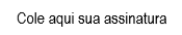 